SOCIÁLNĚ TERAPEUTICKÁ DÍLNA, TŘ. T. BATI 331, 765 02 OTROKOVICEŽÁDOST O POSKYTOVÁNÍ SOCIÁLNÍ SLUŽBYJméno a příjmení zájemce:	Telefon:                                                                                                                    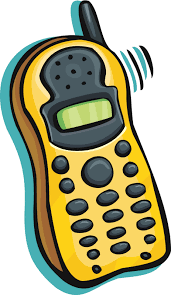 Kdy jsem se narodil/a:Adresa – kde bydlím :                                                                                     																					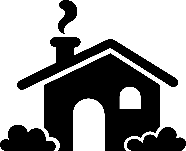 Adresa, kterou mám v občanském průkaze (trvalé bydliště):															Omezení způsobilosti k právním úkonům (označte): 									zcela 			částečně		neomezenáStupeň závislosti (označte): 									lehká 			středně těžká		těžká			úplnáJméno a příjmení člověka, který mi pomáhá s úředními věcmi:								Je to můj:							                                               rodinný příslušník 		opatrovník )		jiná osoba blízká  			jinéJeho kontaktní údaje:                                                                                                                                                                                                                             adresa										         telefon, email:																Potřebujete využít službu co nejdříve? (zaškrtněte) :                                                            ANO                                                     NE	Proč se k nám hlásíteV čem potřebujete pomoct? Co byste se u nás chtěl/a naučitJaká jsou vaše očekávání V ……………………….., dne……………...............                                                                                                  Podpis zájemce                                         Podpis opatrovníka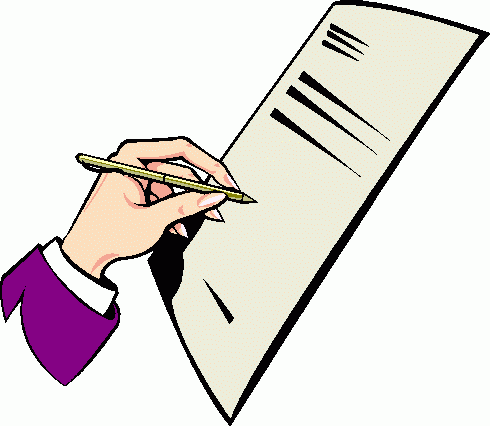 ……………………………………………               …………………………………………..Děkujeme za Váš zájem o naše služby.